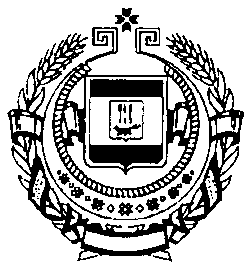 Министерство финансов Республики МордовияП Р И К А З    30 декабря             2016 года                                                              № 273г. СаранскО внесении изменений в некоторые приказы Министерства финансов Республики Мордовия 1.Внести в Перечень и коды целевых статей расходов бюджета Территориального фонда обязательного медицинского страхования Республики Мордовия, утвержденный приказом Министерства финансов Республики Мордовия от 11 декабря 2013 г.№ 106 «Об утверждении Перечня и кодов целевых статей расходов бюджета Территориального фонда обязательного медицинского страхования Республики Мордовия» (с изменениями, внесенными приказами Министерства финансов Республики Мордовия от 20 ноября 2015 г. № 273, от 22 декабря 2015 г. № 361, от 1 сентября 2016 г.             № 157), изменение, изложив его в следующей редакции:                                                                                  «Утвержденприказом Министерствафинансов Республики Мордовия                                                                                  от 11 декабря . № 106(в ред. приказа Министерствафинансов Республики Мордовияот 30 декабря 2016 г. № 273) Перечень и кодыцелевых статей расходов бюджета Территориального фонда обязательного медицинского страхования Республики Мордовия2. Внести в приказ Министерства финансов Республики Мордовия от 27 мая 2016 г. № 96 «Об утверждении Порядка определения перечня и кодов целевых статей расходов республиканского бюджета Республики Мордовия и о применении вида расходов 242 «Закупка товаров, работ, услуг в сфере информационно-коммуникационных технологий» (с изменениями, внесенными приказами Министерства финансов Республики Мордовия от 11 июля 2016 г. № 120, от 22 августа 2016 г. № 144, от 20 сентября 2016 г. № 172, от 10 ноября 2016 г. № 198), следующие изменения:1) наименование изложить в следующей редакции:«Об утверждении Порядка применения бюджетной классификации Российской Федерации в части, относящейся к республиканскому бюджету Республики Мордовия, и о применении отдельных видов расходов республиканского бюджета Республики Мордовия»;2) преамбулу и пункт 1 изложить в следующей редакции:«В соответствии со статьей 8 и пунктом 4 статьи 21 Бюджетного кодекса Российской Федерации приказываю:1. Утвердить прилагаемый Порядок применения бюджетной классификации Российской Федерации в части, относящейся к республиканскому бюджету Республики Мордовия.»;3)  дополнить пунктом 3.1. следующего содержания:«3.1.  Установить, что расходы республиканского бюджета Республики Мордовия: на предоставление субсидий, в том числе грантов в форме субсидий, некоммерческим организациям (за исключением государственных учреждений Республики Мордовия) подлежат отражению по виду расходов 634 «Иные субсидии некоммерческим организациям (за исключением государственных (муниципальных) учреждений)»;на предоставление юридическим лицам, кроме некоммерческих организаций, индивидуальным предпринимателям, а также физическим лицам – производителям товаров, работ, услуг, в том числе на возмещение недополученных доходов и (или) финансового обеспечения (возмещения) затрат в связи с производством (реализацией товаров (за исключением подакцизных товаров), выполнением работ, оказанием услуг, на предоставление грантов в форме субсидий, на иные цели в соответствии с бюджетным законодательством Российской Федерации, подлежат отражению по виду расходов 814 «Иные субсидии юридическим лицам (кроме некоммерческих организаций), индивидуальным предпринимателям, физическим лицам – производителям товаров, работ, услуг».»;4) в Порядке определения перечня кодов целевых статей республиканского бюджета Республики Мордовия:наименование изложить в следующей редакции:«Порядок применения бюджетной классификации Российской Федерации в части, относящейся к республиканскому бюджету Республики Мордовия»;в приложении:гриф изложить в следующей редакции:«Приложение к Порядку применения бюджетной классификации Российской Федерации в части, относящейся к республиканскому бюджету Республики Мордовия»;в таблице:после строкидополнить строкой следующего содержания:строкиисключить;после строкидополнить строками следующего содержания:после строкидополнить строкой следующего содержания:после строкидополнить строкой следующего содержания:строкиисключить;строкуизложить в следующей редакции:после строкидополнить строкой следующего содержания:строкиизложить в следующей редакции:после строкидополнить строкой следующего содержания:после строкидополнить строками следующего содержания:после строкидополнить строками следующего содержания:строкуизложить в следующей редакции:после строкидополнить строкой следующего содержания:строкуисключить;после строки дополнить строками следующего содержания:строкиисключить;после строкидополнить строками следующего содержания:строкуизложить в следующей редакции:строкуизложить в следующей редакции:после строкидополнить строкой следующего содержания:после строкидополнить строками следующего содержания:после строкидополнить строками следующего содержания:строкиисключить;после строкидополнить строками следующего содержания:после строкидополнить строками следующего содержания:строкуизложить в следующей редакции:после строкидополнить строкой следующего содержания:после строкидополнить строкой следующего содержания:после строкидополнить строкой следующего содержания:после строкидополнить строками следующего содержания:строкуизложить в следующей редакции:после строкидополнить строкой следующего содержания:строкиисключить;строкуизложить в следующей редакции:после строкидополнить строками следующего содержания:строкиисключить;после строкидополнить строкой следующего содержания:строкиисключить;строкиизложить в следующей редакции:строкиисключить;строкиизложить в следующей редакции:строкуизложить в следующей редакции:строкуизложить в следующей редакции:строкуизложить в следующей редакции:после строкидополнить строкой следующего содержания:строкуизложить в следующей редакции:строкуизложить в следующей редакции:после строкидополнить строкой следующего содержания:после строкидополнить строкой следующего содержания:после строкидополнить строкой следующего содержания:строкиизложить в следующей редакции:строкуизложить в следующей редакции:после строкидополнить строками следующего содержания:строкиизложить в следующей редакции:строкиизложить в следующей редакции:строкуизложить в следующей редакции:строкуизложить в следующей редакции:после строкидополнить строками следующего содержания:после строкидополнить строкой следующего содержания:после строкидополнить строкой следующего содержания:после строкидополнить строками следующего содержания:строкиисключить;строкиизложить в следующей редакции:строкуизложить в следующей редакции:строкуизложить в следующей редакции:после строкидополнить строками следующего содержания:строкиизложить в следующей редакции:строкуисключить;строкуизложить в следующей редакции:после строкидополнить строками следующего содержания:строкуизложить в следующей редакции:строкуизложить в следующей редакции:строкуизложить в следующей редакции:строкуизложить в следующей редакции:строкуисключить;строкуизложить в следующей редакции:строкуизложить в следующей редакции:после строкидополнить строкой следующего содержания:строкуизложить в следующей редакции:после строкидополнить строкой следующего содержания:строкиисключить;после строкидополнить строками следующего содержания:строкуизложить в следующей редакции:строкиизложить в следующей редакции:после строкидополнить строками следующего содержания:после строкидополнить строками следующего содержания:строкиисключить;строкуизложить в следующей редакции:строкуизложить в следующей редакции:после строкидополнить строкой следующего содержания:строкуизложить в следующей редакции:строкуизложить в следующей редакции:строкуизложить в следующей редакции:строкуизложить в следующей редакции:строкуизложить в следующей редакции:строкуизложить в следующей редакции:строкиисключить;после строкидополнить строкой следующего содержания:строкуизложить в следующей редакции:после строкидополнить строками следующего содержания:после строкидополнить строкой следующего содержания:строкуизложить в следующей редакции:строкиисключить;строкуисключить;после строкидополнить строкой следующего содержания:после строкидополнить строкой следующего содержания:после строкидополнить строкой следующего содержания:строкуисключить;после строкидополнить строками следующего содержания:строкуисключить;после строкидополнить строкой следующего содержания:строкуизложить в следующей редакции:после строкидополнить строками следующего содержания:после строкидополнить строкой следующего содержания:после строкидополнить строками следующего содержания:после строкидополнить строкой следующего содержания:после строкидополнить строками следующего содержания:после строкидополнить строкой следующего содержания:после строкидополнить строкой следующего содержания:строкиизложить в следующей редакции:строкиисключить;строкуизложить в следующей редакции:после строкидополнить строкой следующего содержания:после строкидополнить строкой следующего содержания:после строкидополнить строкой следующего содержания:строкуисключить;после строкидополнить строкой следующего содержания:после строкидополнить строками следующего содержания:после строкидополнить строкой следующего содержания:строкиисключить;после строкидополнить строкой следующего содержания:после строкидополнить строками следующего содержания:после строкидополнить строкой следующего содержания:3. Настоящий Приказ, за исключением абзацев девятого – двадцатого, двадцать второго – сорок первого, сорок третьего – сорок восьмого, пятьдесят третьего – пятьдесят восьмого, шестьдесят первого, шестьдесят шестого – семидесятого, семьдесят шестого, восемьдесят третьего, восемьдесят седьмого – девяностого, девяносто второго – девяносто пятого, сто пятого, сто шестого, сто одиннадцатого – сто восемнадцатого, сто двадцать второго, сто двадцать четвертого – сто сорок первого подпункта 4 пункта 2 настоящего Приказа, вступает в силу со дня его подписания и применяется к правоотношениям, возникшим с 10 октября 2016 года.Абзац сто двадцать девятый подпункта 4 пункта 2 настоящего Приказа вступает в силу с 15 декабря 2016 года.Абзацы девятый – двадцатый, двадцать второй – сорок первый, сорок третий – сорок восьмой, пятьдесят третий – пятьдесят восьмой, шестьдесят первый, шестьдесят шестой – семидесятый, семьдесят шестой, восемьдесят третий, восемьдесят седьмой – девяностый, девяносто второй – девяносто пятый, сто пятый, сто шестой, сто одиннадцатый – сто восемнадцатый, сто двадцать второй, сто двадцать четвертый – сто сорок первый подпункта 4 пункта 2 настоящего Приказа вступают в силу с 1 января 2017 года.Заместитель Председателя Правительства - Министрфинансов Республики Мордовия                                             А.Ю. СимоновКодКодКодКодНаименование7300000000Непрограммные направления деятельностиорганов управления государственных внебюджетных фондовРоссийской Федерации7310000000Реализация государственных функций в области социальной политики7310000600Финансовое обеспечение реализации территориальной программы обязательного медицинского страхования7310000610Финансовое обеспечение мероприятий по организации дополнительного профессионального образования медицинских работников по программам повышения квалификации, а также по приобретению и проведению ремонта медицинского оборудования7310050930 Финансовое обеспечение организации обязательного медицинского страхования на территориях субъектов Российской Федерации7310054780Дополнительное финансовое обеспечение территориальных программ обязательного медицинского страхования7310079020Средства на финансовое обеспечение дополнительных видов и условий оказания медицинской помощи, не установленных базовой программой обязательного медицинского страхования7310079030Средства на дополнительное финансовое обеспечение реализации территориальной программы обязательного медицинского страхования в части базовой программы обязательного медицинского страхования7320000000Выполнение функций аппаратами государственных внебюджетных фондов Российской Федерации7320050930Финансовое обеспечение организации обязательного медицинского страхования на территориях субъектов Российской Федерации7370000000Социальные выплаты7370051360Осуществление единовременных выплат медицинским работникам».«0110479020Средства на финансовое обеспечение дополнительных видов и условий оказания медицинской помощи, не установленных базовой программой обязательного медицинского страхования»«0110479030Средства на дополнительное финансовое обеспечение реализации территориальной программы обязательного медицинского страхования в части базовой программы обязательного медицинского страхования»;«0120581100Расходы на обеспечение деятельности (оказание услуг) государственных учреждений Республики Мордовия0120581490Периодические издания, учрежденные органами законодательной и исполнительной власти»«0120900000Основное мероприятие "Совершенствование системы оказания медицинской помощи больным прочими заболеваниями"»«0120945000Расходы на осуществление бюджетных инвестиций0120945030Поликлиника на 500 посещений в смену во 2 микрорайоне жилого района "Юбилейный" в г. Саранске»;«0140281000Расходы на обеспечение деятельности (оказание услуг) государственных учреждений Республики Мордовия»«0140281330Больницы, клиники, госпитали, медико-санитарные части»;«0160181330Больницы, клиники, госпитали, медико-санитарные части»«0160181350Поликлиники, амбулатории, диагностические центры»;«0180184000Субсидии юридическим лицам (за исключением субсидий государственным учреждениям), индивидуальным предпринимателям, физическим лицам - производителям товаров, работ, услуг, а также некоммерческим организациям, не являющимся государственными (муниципальными) учреждениями0180184090Субсидии Государственному унитарному предприятию Республики Мордовия "Фармация" на обеспечение лекарственными препаратами и изделиями медицинского назначения льготных категорий граждан по рецептам врача бесплатно или с 50-процентной скидкой0180184320Субсидии Государственному унитарному предприятию Республики Мордовия "Фармация" на увеличение уставного фонда предприятия0180184350Субсидии Государственному унитарному предприятию Республики Мордовия "Фармация" для предупреждения банкротства»«0220177090Реализация государственных полномочий по обеспечению государственных гарантий реализации прав на получение общедоступного и бесплатного дошкольного образования в муниципальных дошкольных образовательных организациях, в муниципальных общеобразовательных организациях, включая расходы на оплату труда, приобретение учебников и учебных пособий, средств обучения, игр, игрушек (за исключением расходов на содержание зданий и оплату коммунальных услуг)»«0220177090Осуществление государственных полномочий по обеспечению государственных гарантий реализации прав на получение общедоступного и бесплатного дошкольного образования в муниципальных дошкольных образовательных организациях, в муниципальных общеобразовательных организациях, включая расходы на оплату труда, приобретение учебников и учебных пособий, средств обучения, игр, игрушек (за исключением расходов на содержание зданий и оплату коммунальных услуг)»;«0220254981Финансовое обеспечение мероприятий федеральной целевой программы развитие образования на 2016 - 2020 годы (Модернизация технологий и содержания обучения в соответствии с новым федеральным государственным образовательным стандартом посредством разработки концепций модернизации конкретных областей, поддержки региональных программ развития образования и поддержки сетевых методических объединений)»«0220254983Финансовое обеспечение мероприятий федеральной целевой программы развитие образования на 2016 - 2020 годы (Развитие национально-региональной системы независимой оценки качества общего образования через реализацию пилотных региональных проектов и создание национальных механизмов оценки качества)»;«0220277070Реализация государственных полномочий по организации предоставления обучающимся в муниципальных общеобразовательных учреждениях Республики Мордовия из малоимущих семей питания с освобождением от оплаты его стоимости0220277080Реализация государственных полномочий по обеспечению государственных гарантий реализации прав на получение общедоступного и бесплатного начального общего, основного общего, среднего общего образования в муниципальных общеобразовательных организациях, обеспечение дополнительного образования детей в муниципальных общеобразовательных организациях, включая расходы на оплату труда, приобретение учебников и учебных пособий, средств обучения, игр, игрушек (за исключением расходов на содержание зданий и коммунальных услуг)»«0220277070Осуществление государственных полномочий по организации предоставления обучающимся в муниципальных общеобразовательных учреждениях Республики Мордовия из малоимущих семей питания с освобождением от оплаты его стоимости0220277080Осуществление государственных полномочий по обеспечению государственных гарантий реализации прав на получение общедоступного и бесплатного начального общего, основного общего, среднего общего образования в муниципальных общеобразовательных организациях, обеспечение дополнительного образования детей в муниципальных общеобразовательных организациях, включая расходы на оплату труда, приобретение учебников и учебных пособий, средств обучения, игр, игрушек (за исключением расходов на содержание зданий и коммунальных услуг)»;«02202R4981Модернизация технологий и содержания обучения в соответствии с новым федеральным государственным образовательным стандартом посредством разработки концепции модернизации конкретных областей, поддержки региональных программ развития образования и поддержки сетевых методических объединений»«02202R4983Развитие национально-региональной системы независимой оценки качества общего образования через реализацию пилотных региональных проектов и создание национальных механизмов оценки качества»;«0220650880Поощрение лучших учителей»«0220654980Финансовое обеспечение мероприятий федеральной целевой программы развития образования на 2016 - 2020 годы0220654984Финансовое обеспечение мероприятий федеральной целевой программы развития образования на 2016 - 2020 годы (Повышение качества образования в школах с низкими результатами обучения и в школах, функционирующих в неблагоприятных социальных условиях, путем реализации региональных проектов и распространение их результатов)»;«02206R0880Ежегодная премия Главы Республики Мордовия для поощрения творческих и талантливых учителей общеобразовательных организаций»«02206R4980Финансовое обеспечение мероприятий федеральной целевой программы развития образования на 2016 - 2020 годы02206R4984Повышение качества образования в школах с низкими результатами обучения и в школах, функционирующих в неблагоприятных социальных условиях, путем реализации региональных проектов и распространение их результатов»;«0230477050Реализация государственных полномочий по организации и осуществлению деятельности по опеке и попечительству в отношении несовершеннолетних граждан, проживающих на территории Республики Мордовия»«0230477050Осуществление государственных полномочий по организации и осуществлению деятельности по опеке и попечительству в отношении несовершеннолетних граждан, проживающих на территории Республики Мордовия»;«0250300000Основное мероприятие "Система мер по совершенствованию процесса духовно-нравственного воспитания детей и молодежи Республики Мордовия"»«0250380000Реализация направления расходов подпрограммы (республиканской целевой программы) в рамках государственной программы Республики Мордовия»;«0340184050Субсидии на поддержку социально ориентированных некоммерческих организаций»«0340184050Субсидии на поддержку социально ориентированных некоммерческих организаций»«0340198700Расходы на закупку работ (услуг) по информационному освещению деятельности органов государственной власти Республики Мордовия и поддержку средств массовой информации0340198710Субсидии юридическим лицам (за исключением государственных учреждений), индивидуальным предпринимателям, физическим лицам - производителям товаров, работ, услуг, а также некоммерческим организациям (за исключением государственных (муниципальных) учреждений), осуществляющим деятельность в области средств массовой информации0340198711Субсидии социально ориентированным некоммерческим организациям, осуществляющим деятельность в области средств массовой информации, литературы, издательского дела и реализации информационных проектов»;«0370000000Республиканская программа "Старшее поколение" на 2014 - 2018 годы0370100000Основное мероприятие "Нормативно-правовое обеспечение социальной защищенности пожилых людей"0370200000Основное мероприятие "Укрепление социальной защищенности пожилых людей"0370211990Иные меры социальной поддержки граждан0370300000Основное мероприятие "Укрепление здоровья пожилых людей"0370400000Основное мероприятие "Совершенствование мер социальной защиты и социального обслуживания пожилых граждан, проживающих в сельской местности"0370500000Основное мероприятие "Совершенствование коммуникационных связей и развитие интеллектуального потенциала пожилых людей"0370600000Основное мероприятие "Организация свободного времени культурного досуга пожилых граждан"0370700000Основное мероприятие "Кадровое обеспечение деятельности по работе с гражданами пожилого возраста"0370800000Основное мероприятие "Научное, научно-методическое и информационное сопровождение Программы"»«03А0300000Основное мероприятие "Реализация мероприятий, направленных на повышение миграционной привлекательности"»«03Б0000000Республиканская программа "Старшее поколение" на 2014 - 2018 годы03Б0100000Основное мероприятие "Нормативно-правовое обеспечение социальной защищенности пожилых людей"03Б0200000Основное мероприятие "Укрепление социальной защищенности пожилых людей"03Б0211990Иные меры социальной поддержки граждан03Б0300000Основное мероприятие "Укрепление здоровья пожилых людей"03Б0400000Основное мероприятие "Совершенствование мер социальной защиты и социального обслуживания пожилых граждан, проживающих в сельской местности"03Б0500000Основное мероприятие "Совершенствование коммуникационных связей и развитие интеллектуального потенциала пожилых людей"03Б0600000Основное мероприятие "Организация свободного времени культурного досуга пожилых граждан"03Б0700000Основное мероприятие "Кадровое обеспечение деятельности по работе с гражданами пожилого возраста"03Б0800000Основное мероприятие "Научное, научно-методическое и информационное сопровождение Программы"»;«0410377170Реализация государственных полномочий по обеспечению жилыми помещениями детей-сирот и детей, оставшихся без попечения родителей, лиц из числа детей-сирот и детей, оставшихся без попечения родителей, по договорам найма специализированных жилых помещений»«0410377170Осуществление государственных полномочий по обеспечению детей-сирот и детей, оставшихся без попечения родителей, лиц из числа детей-сирот и детей, оставшихся без попечения родителей, жилыми помещениями специализированного жилищного фонда»;«04103R0820Реализация государственных полномочий по обеспечению детей-сирот и детей, оставшихся без попечения родителей, лиц из числа детей-сирот и детей, оставшихся без попечения родителей, жилыми помещениями специализированного жилищного фонда»«04103R0820Осуществление государственных полномочий по обеспечению детей-сирот и детей, оставшихся без попечения родителей, лиц из числа детей-сирот и детей, оставшихся без попечения родителей, жилыми помещениями специализированного жилищного фонда»;«0510180210Мероприятия по реализации государственных функций, связанных с общегосударственным управлением»«0510180250Подготовка, переподготовка и повышение квалификации кадров»;«0510400000Основное мероприятие "Сохранение, возрождение и развитие традиционной народной культуры, поддержка народного творчества и культурно-досуговой деятельности"»«0510450140Реализация мероприятий федеральной целевой программы "Культура России (2012 - 2018 годы)"0510455190Поддержка отрасли культуры0510455191Поддержка отрасли культуры (Государственная поддержка муниципальных учреждений культуры)0510455192Поддержка отрасли культуры (Государственная поддержка лучших работников муниципальных учреждений культуры, находящихся на территории сельских поселений)»;«0510487030Проведение централизованных мероприятий в области культуры»«05104R0140Реализация мероприятий федеральной целевой программы "Культура России (2012 - 2018 годы)"05104R5190Поддержка отрасли культуры05104R5191Государственная поддержка муниципальных учреждений культуры05104R5192Государственная поддержка лучших работников муниципальных учреждений культуры, находящихся на территории сельских поселений»;«0510551440Комплектование книжных фондов библиотек муниципальных образований и государственных библиотек городов Москвы и Санкт-Петербурга0510551460Подключение общедоступных библиотек Российской Федерации к сети "Интернет" и развитие системы библиотечного дела с учетом задачи расширения информационных технологий и оцифровки»«0510551460Подключение общедоступных библиотек Российской Федерации к сети "Интернет" и развитие системы библиотечного дела с учетом задачи расширения информационных технологий и оцифровки»«0510555190Поддержка отрасли культуры0510555193Поддержка отрасли культуры (Комплектование книжных фондов библиотек муниципальных образований и государственных библиотек городов Москва и Санкт-Петербурга)0510555194Поддержка отрасли культуры (Подключение общедоступных библиотек к сети "Интернет" и развитие библиотечного дела с учётом задачи расширения информационных технологий и оцифровки)»;«0510587030Проведение централизованных мероприятий в области культуры»«05105R5190Поддержка отрасли культуры05105R5193Комплектование книжных фондов библиотек муниципальных образований и государственных библиотек городов Москва и Санкт-Петербурга05105R5194Подключение общедоступных библиотек к сети "Интернет" и развитие библиотечного дела с учётом задачи расширения информационных технологий и оцифровки»;«0530377010Реализация государственных полномочий по хранению, комплектованию, учету и использованию архивных документов, находящихся в собственности Республики Мордовия и хранящихся в муниципальных архивах»«0530377010Осуществление государственных полномочий по хранению, комплектованию, учету и использованию архивных документов, находящихся в собственности Республики Мордовия и хранящихся в муниципальных архивах»;«0620200000Основное мероприятие "Проведение спортивных мероприятий, обеспечение подготовки спортсменов высокого класса, материально-техническое обеспечение спортивных сборных команд Республики Мордовия"»«0620280340Мероприятия в области спорта и физической культуры»;«0620400000Основное мероприятие "Подготовка к проведению крупнейших всероссийских и международных спортивных соревнований"»«0620480340Мероприятия в области спорта и физической культуры»;«0620500000Основное мероприятие "Совершенствование спортивной инфраструктуры и материально-технической базы для подготовки спортсменов высокого класса"»«0620580340Мероприятия в области спорта и физической культуры»;«0640680340Мероприятия в области спорта и физической культуры»«0650000000Подпрограмма "Развитие физической культуры и спорта в Республике Мордовия" на 2017 - 2020 годы0650100000Основное мероприятие "Совершенствование нормативно-правовой базы"0650200000Основное мероприятие "Развитие массового, детско-юношеского и студенческого спорта"0650254950Финансовое обеспечение мероприятий федеральной целевой программы "Развитие физической культуры и спорта в Российской Федерации на 2016-2020 годы"0650278000Иные межбюджетные трансферты0650278070Гранты муниципальным районам Республики Мордовия по итогам смотра-конкурса на лучшую постановку физкультурно-оздоровительной и спортивной работы среди муниципальных районов Республики Мордовия0650280340Мероприятия в области спорта и физической культуры06502R0000Расходы республиканского бюджета, в целях софинансирования которых республиканскому бюджету предоставляются из федерального бюджета субсидии06502R4950Расходы на закупку спортивного оборудования для спортивных школ0650300000Основное мероприятие "Развитие базовых видов спорта и спорта высших достижений"0650350810 Адресная финансовая поддержка спортивных организаций, осуществляющих подготовку спортивного резерва для сборных команд Российской Федерации0650380340Мероприятия в области спорта и физической культуры0650381000Расходы на обеспечение деятельности (оказание услуг) государственных учреждений Республики Мордовия0650381470Учреждения в области спортивной подготовки06503R0000Расходы республиканского бюджета, в целях софинансирования которых республиканскому бюджету предоставляются из федерального бюджета субсидии06503R0810Адресная финансовая поддержка спортивных организаций, осуществляющих подготовку спортивного резерва для сборных команд Российской Федерации0650400000Основное мероприятие "Олимпийская подготовка"0650481000Расходы на обеспечение деятельности (оказание услуг) государственных учреждений Республики Мордовия0650481470Учреждения в области спортивной подготовки0650500000Основное мероприятие "Пропаганда здорового образа жизни, физической культуры и массового спорта"0650580340Мероприятия в области спорта и физической культуры0650581000Расходы на обеспечение деятельности (оказание услуг) государственных учреждений Республики Мордовия0650581490Периодические издания, учрежденные органами законодательной и исполнительной власти0650584000Субсидии юридическим лицам (за исключением субсидий государственным учреждениям), индивидуальным предпринимателям, физическим лицам - производителям товаров, работ, услуг, а также некоммерческим организациям, не являющимся государственными (муниципальными) учреждениями0650584050Субсидии на поддержку социально ориентированных некоммерческих организаций0650600000Основное мероприятие "Развитие современной спортивной инфраструктуры"0650645000Расходы на осуществление бюджетных инвестиций0650645080Реконструкция физкультурно-оздоровительного комплекса ШВСМ (бывший спорткомплекс ОАО "Приборостроительный завод"), г.Саранск0650645090Региональный центр-специализированная детско-юношеская спортивная школа олимпийского резерва по зимним видам спорта, г.Саранск0650645100Центр олимпийской подготовки Республики Мордовия по спортивной ходьбе, г.Саранск0650645220Крытый футбольный манеж, г.Саранск0650645230Стадион водных видов спорта, г.Саранск0650645240Строительство стадиона на 45000 зрительских мест, г. Саранск, в районе ул.Волгоградская0650645250Универсальный зал в г.Саранске0650651110Софинансирование капитальных вложений в объекты государственной собственности субъектов Российской Федерации0650651114Софинансирование капитальных вложений в объекты государственной собственности субъектов Российской Федерации (Крытый футбольный манеж, г.Саранск)0650676000Софинансирование расходных обязательств, возникающих при выполнении полномочий органов местного самоуправления по вопросам местного значения0650676100Софинансирование объектов капитального строительства и реконструкции муниципальной собственности0650680340Мероприятия в области спорта и физической культуры06506R0000Расходы республиканского бюджета, в целях софинансирования которых республиканскому бюджету предоставляются из федерального бюджета субсидии06506R1110Капитальные вложения в объекты государственной собственности субъектов Российской Федерации06506R1114Крытый футбольный манеж, г.Саранск»;«06А0284190Субсидия автономной некоммерческой организации "Арена - 2018" на финансовое обеспечение мероприятий по проектированию строений и сооружений временного назначения и (или) вспомогательного использования для подготовки и проведения чемпионата мира по футболу в 2018 году на территории Республики Мордовия»«06А0284190Субсидия Автономной некоммерческой организации "Арена-2018" на поставку, монтаж, демонтаж строений и сооружений временного назначения и (или) вспомогательного использования для подготовки и проведения спортивных соревнований на стадионе в г. Саранске в районе ул. Волгоградская и на территории, прилегающей к этому стадиону, в том числе на проектные и изыскательские работы, строительно-монтажные работы»;«06А0284440Субсидии на возмещение части затрат и (или) финансовое обеспечение части затрат на осуществление строительства внутриплощадочных инженерных сетей, обеспечивающих функционирование объектов инфраструктуры (средств размещения), предназначенных для размещения участников соревнования (представителей FIFA и гостей FIFA, спонсоров, вещателей и представителей средств массовой информации) и болельщиков»«06А0285060Мероприятия в области здравоохранения»;«06Б0000000Республиканская целевая программа "Развитие физической культуры и спорта в Республике Мордовия" на 2012 - 2016 годы06Б0100000Основное мероприятие "Совершенствование нормативно-правовой базы"06Б0181000Расходы на обеспечение деятельности (оказание услуг) государственных учреждений Республики Мордовия06Б0181280Учреждения, обеспечивающие предоставление услуг в сфере образования06Б0200000Основное мероприятие "Развитие массового, детско-юношеского и студенческого спорта"06Б0254950Финансовое обеспечение мероприятий федеральной целевой программы "Развитие физической культуры и спорта в Российской Федерации на 2016-2020 годы"06Б0278000Иные межбюджетные трансферты06Б0278070Гранты муниципальным районам Республики Мордовия по итогам смотра-конкурса на лучшую постановку физкультурно-оздоровительной и спортивной работы среди муниципальных районов Республики Мордовия06Б0280340Мероприятия в области спорта и физической культуры06Б0281000Расходы на обеспечение деятельности (оказание услуг) государственных учреждений Республики Мордовия06Б0281280Учреждения, обеспечивающие предоставление услуг в сфере образования06Б02R0000Расходы республиканского бюджета, в целях софинансирования которых республиканскому бюджету предоставляются из федерального бюджета субсидии06Б02R4950Расходы на закупку спортивного оборудования для спортивных школ06Б0300000Основное мероприятие "Развитие базовых видов спорта и спорта высших достижений"06Б0350810Адресная финансовая поддержка спортивных организаций, осуществляющих подготовку спортивного резерва для сборных команд Российской Федерации06Б0380340Мероприятия в области спорта и физической культуры06Б0381000Расходы на обеспечение деятельности (оказание услуг) государственных учреждений Республики Мордовия06Б0381280Учреждения, обеспечивающие предоставление услуг в сфере образования06Б0381470Учреждения в области спортивной подготовки06Б03R0000Расходы республиканского бюджета, в целях софинансирования которых республиканскому бюджету предоставляются из федерального бюджета субсидии06Б03R0810Адресная финансовая поддержка спортивных организаций, осуществляющих подготовку спортивного резерва для сборных команд Российской Федерации06Б0400000Основное мероприятие "Олимпийская подготовка"06Б0481000Расходы на обеспечение деятельности (оказание услуг) государственных учреждений Республики Мордовия06Б0481280Учреждения, обеспечивающие предоставление услуг в сфере образования06Б0481470Учреждения в области спортивной подготовки06Б0500000Основное мероприятие "Пропаганда здорового образа жизни, физической культуры и массового спорта"06Б0580340Мероприятия в области спорта и физической культуры06Б0581000Расходы на обеспечение деятельности (оказание услуг) государственных учреждений Республики Мордовия06Б0581280Учреждения, обеспечивающие предоставление услуг в сфере образования06Б0581490Периодические издания, учрежденные органами законодательной и исполнительной власти06Б0584000Субсидии юридическим лицам (за исключением субсидий государственным учреждениям), индивидуальным предпринимателям, физическим лицам - производителям товаров, работ, услуг, а также некоммерческим организациям, не являющимся государственными (муниципальными) учреждениями06Б0584050Субсидии на поддержку социально ориентированных некоммерческих организаций06Б0600000Основное мероприятие "Развитие современной спортивной инфраструктуры"06Б0645000Расходы на осуществление бюджетных инвестиций06Б0645080Реконструкция физкультурно-оздоровительного комплекса ШВСМ (бывший спорткомплекс ОАО "Приборостроительный завод"), г.Саранск06Б0645090Региональный центр-специализированная детско-юношеская спортивная школа олимпийского резерва по зимним видам спорта, г.Саранск06Б0645100Центр олимпийской подготовки Республики Мордовия по спортивной ходьбе, г.Саранск06Б0645220Крытый футбольный манеж, г.Саранск06Б0645230Стадион водных видов спорта, г.Саранск06Б0645240Строительство стадиона на 45000 зрительских мест, г. Саранск, в районе ул.Волгоградская06Б0645250Универсальный зал в г.Саранске06Б0651110Софинансирование капитальных вложений в объекты государственной собственности субъектов Российской Федерации06Б0651114Софинансирование капитальных вложений в объекты государственной собственности субъектов Российской Федерации (Крытый футбольный манеж, г.Саранск)06Б0676000Софинансирование расходных обязательств, возникающих при выполнении полномочий органов местного самоуправления по вопросам местного значения 06Б0676100Софинансирование объектов капитального строительства и реконструкции муниципальной собственности06Б0680340Мероприятия в области спорта и физической культуры06Б0681000Расходы на обеспечение деятельности (оказание услуг) государственных учреждений Республики Мордовия06Б0681280Учреждения, обеспечивающие предоставление услуг в сфере образования06Б06R0000Расходы республиканского бюджета, в целях софинансирования которых республиканскому бюджету предоставляются из федерального бюджета субсидии06Б06R1110Капитальные вложения в объекты государственной собственности субъектов Российской Федерации06Б06R1114Крытый футбольный манеж, г.Саранск»«0700000000Государственная программа "Развитие рынка труда и улучшение условий труда в Республике Мордовия" на 2014-2018 годы»«0700000000Государственная программа развития рынка труда и улучшения условий труда в Республике Мордовия на 2014-2020 годы»;«0710100000Основное мероприятие «Защита от безработицы и содействие трудоустройству граждан, ищущих работу»»«0710113220Материальная поддержка безработных граждан, принимающих участие в общественных работах0710113230Материальная поддержка несовершеннолетних граждан в возрасте от 14 до 18 лет в свободное от учебы время, безработных граждан, испытывающих трудности в поиске работы, безработных граждан в возрасте от 18 до 20 лет, имеющих среднее профессиональное образование и ищущих работу впервые, на период их временного трудоустройства0710113240Оказание единовременной финансовой помощи гражданам, признанным в установленном порядке безработными, и гражданам, прошедшим по направлению центра занятости профессиональное обучение или получившим дополнительное профессиональное образование по основам предпринимательства в текущем году, не трудоустроенным после обучения, при государственной регистрации юридического лица, индивидуального предпринимателя либо крестьянского (фермерского) хозяйства0710113250Финансовая поддержка безработных граждан при переезде в другую местность (на территории Республики Мордовия) для трудоустройства по направлению центра занятости0710180640Осуществление учреждениями в области содействия занятости населения мероприятий активной политики»;«0710181000Расходы на обеспечение деятельности (оказание услуг) государственных учреждений Республики Мордовия0710181100Осуществление учреждениями в области содействия занятости населения мероприятий активной политики»«0710200000Основное мероприятие "Содействие профессиональной реализации граждан в целях их эффективной занятости"»«0710280640Осуществление учреждениями в области содействия занятости населения мероприятий активной политики»;«0710281000Расходы на обеспечение деятельности (оказание услуг) государственных учреждений Республики Мордовия0710281100Осуществление учреждениями в области содействия занятости населения мероприятий активной политики»«0730000000Подпрограмма "Улучшение условий и охраны труда в Республике Мордовия"0730100000Основное мероприятие "Обеспечение проведения специальной оценки условий труда на рабочих местах"0730180000Реализация направления расходов подпрограммы (республиканской целевой программы) в рамках государственной программы Республики Мордовия0730200000Основное мероприятие "Реализация превентивных мер по снижению производственного травматизма и профессиональной заболеваемости, включая совершенствование лечебно-профилактического обслуживания и обеспечение современными высокотехнологичными средствами индивидуальной и коллективной защиты работающего населения"0730280000Реализация направления расходов подпрограммы (республиканской целевой программы) в рамках государственной программы Республики Мордовия0730300000Основное мероприятие "Координация непрерывной подготовки работников по охране труда на основе современных технологий обучения"0730380000Реализация направления расходов подпрограммы (республиканской целевой программы) в рамках государственной программы Республики Мордовия0730400000Основное мероприятие "Совершенствование нормативной правовой базы в области охраны труда"0730480000Реализация направления расходов подпрограммы (республиканской целевой программы) в рамках государственной программы Республики Мордовия0730500000Основное мероприятие "Информационное обеспечение и пропаганда охраны труда"0730580000Реализация направления расходов подпрограммы (республиканской целевой программы) в рамках государственной программы Республики Мордовия0740000000Подпрограмма "Обеспечение реализации государственной программы "Развитие рынка труда и улучшение условий труда в Республике Мордовия" на 2014-2018 годы"0740100000Основное мероприятие "Обеспечение реализации государственной политики в сфере труда и занятости населения"0740180110Расходы на выплаты по оплате труда работников государственных органов Республики Мордовия0740180120Расходы на обеспечение функций государственных органов Республики Мордовия0740200000Основное мероприятие "Обеспечение оказания государственных услуг в области содействия занятости населения"0740281000Расходы на обеспечение деятельности (оказание услуг) государственных учреждений Республики Мордовия0740281090Учреждения в области содействия занятости населения»«0720000000Подпрограмма "Улучшение условий и охраны труда в Республике Мордовия"0720100000Основное мероприятие "Обеспечение проведения специальной оценки условий труда на рабочих местах"0720180000Реализация направления расходов подпрограммы (республиканской целевой программы) в рамках государственной программы Республики Мордовия0720200000Основное мероприятие "Реализация превентивных мер по снижению производственного травматизма и профессиональной заболеваемости, включая совершенствование лечебно-профилактического обслуживания и обеспечение современными высокотехнологичными средствами индивидуальной и коллективной защиты работающего населения"0720280000Реализация направления расходов подпрограммы (республиканской целевой программы) в рамках государственной программы Республики Мордовия0720300000Основное мероприятие "Координация непрерывной подготовки работников по охране труда на основе современных технологий обучения"0720380000Реализация направления расходов подпрограммы (республиканской целевой программы) в рамках государственной программы Республики Мордовия0720400000Основное мероприятие "Совершенствование нормативной правовой базы в области охраны труда"0720480000Реализация направления расходов подпрограммы (республиканской целевой программы) в рамках государственной программы Республики Мордовия0720500000Основное мероприятие "Информационное обеспечение и пропаганда охраны труда"0720580000Реализация направления расходов подпрограммы (республиканской целевой программы) в рамках государственной программы Республики Мордовия0730000000Подпрограмма "Обеспечение реализации государственной программы "Развитие рынка труда и улучшение условий труда в Республике Мордовия" на 2014-2020 годы"0730100000Основное мероприятие "Обеспечение реализации государственной политики в сфере труда и занятости населения"0730180110Расходы на выплаты по оплате труда работников государственных органов Республики Мордовия0730180120Расходы на обеспечение функций государственных органов Республики Мордовия0730200000Основное мероприятие "Обеспечение оказания государственных услуг в области содействия занятости населения"0730281000Расходы на обеспечение деятельности (оказание услуг) государственных учреждений Республики Мордовия0730281090Учреждения в области содействия занятости населения»;«07А0000000Программа дополнительных мероприятий, направленных на снижение напряженности на рынке труда Республики Мордовия, на 2016 год07А0100000Основное мероприятие «Опережающее профессиональное обучение и стажировка, в том числе в другой местности, работников организаций, находящихся под риском увольнения, а также принятых на постоянную работу граждан из числа уволенных в связи с ликвидацией либо сокращением численности или штата работников»07А0154700Реализация дополнительных мероприятий в сфере занятости населения, направленных на снижение напряженности на рынке труда субъектов Российской Федерации07А01R0000Расходы республиканского бюджета, в целях софинансирования  которых республиканскому бюджету предоставляются из федерального бюджета субсидии07А01R4700Реализация дополнительных мероприятий, направленных на снижение напряженности на рынке труда07А0200000Основное мероприятие «Возмещение работодателям, реализующим программы развития организации, в том числе направленные на импортозамещение, инновации, развитие персонала, расходов на частичную оплату труда работников из числа уволенных из иных  организаций в связи с ликвидацией либо сокращением численности или штата работников, а также выпускников образовательных организаций»07А0254700Реализация дополнительных мероприятий в сфере занятости населения, направленных на снижение напряженности на рынке труда субъектов Российской Федерации07А02R0000Расходы республиканского бюджета, в целях софинансирования  которых республиканскому бюджету предоставляются из федерального бюджета субсидии07А02R4700Реализация дополнительных мероприятий, направленных на снижение напряженности на рынке труда07А0300000Основное мероприятие «Временная занятость работников, находящихся под риском увольнения (установление неполного рабочего времени, временная приостановка работ, предоставление отпусков без сохранения заработной платы, мероприятия по высвобождению работников)»07А0354700Реализация дополнительных мероприятий в сфере занятости населения, направленных на снижение напряженности на рынке труда субъектов Российской Федерации07А03R0000Расходы республиканского бюджета, в целях софинансирования  которых республиканскому бюджету предоставляются из федерального бюджета субсидии07А03R4700Реализация дополнительных мероприятий, направленных на снижение напряженности на рынке труда07А0400000Основное мероприятие «Возмещение работодателям затрат, связанных с трудоустройством инвалидов, включая  адаптацию на рабочем месте и наставничество»07А0454700Реализация дополнительных мероприятий в сфере занятости населения, направленных на снижение напряженности на рынке труда субъектов Российской Федерации07А04R0000Расходы республиканского бюджета, в целях софинансирования  которых республиканскому бюджету предоставляются из федерального бюджета субсидии07А04R4700Реализация дополнительных мероприятий, направленных на снижение напряженности на рынке труда»«0800000000Государственная программа Республики Мордовия "Повышение безопасности жизнедеятельности населения и территории Республики Мордовия на 2014 - 2017 годы"0810000000Подпрограмма "Развитие гражданской обороны в Республике Мордовия до 2017 года"»«0800000000Государственная программа Республики Мордовия "Повышение безопасности жизнедеятельности населения и территорий Республики Мордовия на 2014-2019 годы"0810000000Подпрограмма "Развитие гражданской обороны в Республике Мордовия до 2019 года"»;«0820000000Подпрограмма "Безопасность на водных объектах в Республике Мордовия до 2017 года"»«0820000000Подпрограмма "Безопасность на водных объектах в Республике Мордовия до 2019 года"»;«0830000000Подпрограмма "Пожарная безопасность в Республике Мордовия до 2017 года"»«0830000000Подпрограмма "Пожарная безопасность в Республике Мордовия до 2019 года"»;«0840000000Подпрограмма "Снижение рисков и смягчение последствий чрезвычайных ситуации природного и техногенного характера в Республике Мордовия до 2017 года"»«0840000000Подпрограмма "Снижение рисков и смягчение последствий чрезвычайных ситуаций природного и техногенного характера в Республике Мордовия до 2019 года"»;«0840281000Расходы на обеспечение деятельности (оказание услуг) государственных учреждений Республики Мордовия»«0840281030Учреждения по обеспечению хозяйственного обслуживания»;«0910650410Оказание несвязанной поддержки сельскохозяйственным товаропроизводителям в области растениеводства»«0910655410Оказание несвязанной поддержки сельскохозяйственным товаропроизводителям в области растениеводства»;«09106R0410Оказание несвязанной поддержки сельскохозяйственным товаропроизводителям в области растениеводства»«09106R5410Оказание несвязанной поддержки сельскохозяйственным товаропроизводителям в области растениеводства»;«0950100000Основное мероприятие "Обновление парка сельскохозяйственной техники"»«0950183260Возмещение части затрат на обеспечение технической и технологической модернизации сельскохозяйственного производства»;«0990154440Возмещение части процентной ставки по инвестиционным кредитам (займам) на строительство и реконструкцию объектов для молочного скотоводства»«0990155420Повышение продуктивности в молочном скотоводстве»;«09901R4440Возмещение части процентной ставки по инвестиционным кредитам (займам) на строительство и реконструкцию объектов для молочного скотоводства»«09901R5420Повышение продуктивности в молочном скотоводстве»;«1000000000Государственная программа "Экономическое развитие Республики Мордовия до 2018 года"1010000000Подпрограмма "Совершенствование государственной экономической политики в Республике Мордовия на 2016 - 2018 годы"»«1000000000Государственная программа "Экономическое развитие Республики Мордовия до 2019 года"1010000000Подпрограмма "Совершенствование государственной экономической политики в Республике Мордовия на 2016 – 2019 годы"»;«1020000000Подпрограмма "Развитие малого и среднего предпринимательства на 2016 - 2018 годы"»«1020000000Подпрограмма "Развитие малого и среднего предпринимательства на 2016 – 2019 годы"»;«1020280400Мероприятия по развитию и государственной поддержке малого и среднего предпринимательства в Республике Мордовия»«1020281000Расходы на обеспечение деятельности (оказание услуг) государственных учреждений Республики Мордовия1020281140Учреждения, осуществляющие поддержку субъектов малого и среднего предпринимательства»;«10А0000000Республиканская целевая программа развития Республики Мордовия на 2013 - 2018 годы10А0100000Основное мероприятие "Технопарк в сфере высоких технологий"10А0200000Основное мероприятие "Инновационный территориальный кластер "Энергоэффективная светотехника и интеллектуальные системы управления освещением"»«10А0000000Республиканская целевая программа развития Республики Мордовия на 2013 - 2019 годы10А0100000Основное мероприятие "Технопарк в сфере высоких технологий"10А0200000Основное мероприятие "Инновационный территориальный кластер "Светотехника и оптоэлектронное приборостроение"»;«10А0800000Основное мероприятие "Объекты социальной инфраструктуры"10Б0000000Республиканская целевая программа "Развитие потребительского рынка в Республике Мордовия" на 2013 - 2018 годы»«10А0800000Основное мероприятие "Строительство и реконструкция объектов социальной инфраструктуры"10Б0000000Республиканская целевая программа "Развитие потребительского рынка в Республике Мордовия" на 2013 - 2019 годы»;«1100000000Государственная программа научно-инновационного развития Республики Мордовия на 2013 - 2018 годы»«1100000000Государственная программа научно-инновационного развития Республики Мордовия на 2013 - 2019 годы»;«1200000000Государственная программа "Энергосбережение и повышение энергетической эффективности в Республике Мордовия" на 2014 - 2020 годы»«1200000000Государственная программа Республики Мордовия "Энергосбережение и повышение энергетической эффективности в Республике Мордовия" на 2014-2020 годы»;«1210780600Мероприятия по энергосбережению и повышению энергоэффективности»«1210781000Расходы на обеспечение деятельности (оказание услуг) государственных учреждений Республики Мордовия1210781470Учреждения в области спортивной подготовки»;«1310145890Инженерная подготовка территории, прилегающей к автомобильной дороге "Обход г. Саранска от автодороги 1Р178 Саранск-Сурское-Ульяновск до автодороги 1Р158 Нижний Новгород-Саратов (через Арзамас, Саранск, Иссу, Пензу) в Республике Мордовия" (I пусковой комплекс) (1 и 2 очереди строительства) на участке ПК20+00 - ПК25 +00 (справа)»«1310145910Строительство автодороги по ул. Строительной от ул. Победы до ул. Гожувской с путепроводом через железную дорогу и р. Инсар»;«1310176000Софинансирование расходных обязательств, возникающих при выполнении полномочий органов местного самоуправления по вопросам местного значения»«1310176130Софинансирование мероприятий по развитию уличной и дорожной сети»;«1310300000Основное мероприятие "Капитальный ремонт и ремонт автомобильных дорог общего пользования местного значения"»«1310376000Софинансирование расходных обязательств, возникающих при выполнении полномочий органов местного самоуправления по вопросам местного значения1310376260Капитальный ремонт и ремонт автомобильных дорог общего пользования местного значения»;«1320000000Подпрограмма "Повышение безопасности дорожного движения в Республике Мордовия в 2014 - 2016 годах"1320100000Основное мероприятие "Реализация мероприятий, направленных на сокращение количества дорожно-транспортных происшествий с пострадавшими на территории республики и сокращение количества лиц, погибших в результате дорожно-транспортных происшествий"1320180000Реализация направления расходов подпрограммы (республиканской целевой программы) в рамках государственной программы Республики Мордовия1320181000Расходы на обеспечение деятельности (оказание услуг) государственных учреждений Республики Мордовия1320181490Периодические издания, учрежденные органами законодательной и исполнительной власти1320184000Субсидии юридическим лицам (за исключением субсидий государственным учреждениям), индивидуальным предпринимателям, физическим лицам - производителям товаров, работ, услуг, а также некоммерческим организациям, не являющимся государственными (муниципальными) учреждениями1320184050Субсидии на поддержку социально ориентированных некоммерческих организаций1320184060Субсидии на возмещение затрат, связанных с оказанием услуг по размещению в периодической печати материалов по социально значимой тематике в рамках реализации целевых программ Республики Мордовия1320184070Субсидии на возмещение затрат, связанных с оказанием услуг по размещению в электронных средствах массовой информации материалов по социально значимой тематике в рамках реализации целевых программ Республики Мордовия1320189060Мероприятия в области здравоохранения1320187010Мероприятия в сфере средств массовой информации1320187020Государственная поддержка в сфере средств массовой информации»«1400000000Государственная программа Республики Мордовия "Охрана окружающей среды и повышение экологической безопасности на 2014 - 2018 годы"141000000Подпрограмма "Мероприятия в области экологического образования и воспитания населения Республики Мордовия на 2014 - 2018 годы"»«1400000000Государственная программа Республики Мордовия "Охрана окружающей среды и повышение экологической безопасности на 2014-2021 годы"1410000000Подпрограмма "Мероприятия в области экологического образования и воспитания населения Республики Мордовия на 2014-2021 годы"»;«142000000Подпрограмма "Мероприятия в области охраны окружающей среды и повышения экологической безопасности Республики Мордовия на 2014 - 2018 годы"»«1420000000Подпрограмма "Мероприятия в области охраны окружающей среды и повышения экологической безопасности Республики Мордовия на 2014-2021 годы"»;«1420200000Основное мероприятие "Мониторинг состояния окружающей среды, в том числе оказание услуг по поставке специализированной информации в области гидрометеорологии и мониторингу окружающей среды"»«1420200000Основное мероприятие "Мониторинг состояния окружающей среды;оказание услуг по поставке специализированной информации в области гидрометеорологии и мониторингу окружающей среды"»;«1420580370Мероприятия в области охраны окружающей среды»«1420600000"Основное мероприятие ""Сбор и утилизация отработанных ртутьсодержащих источников света, отработанных источников малого тока (батареек)""1420680370Мероприятия в области охраны окружающей среды»;«1430000000Подпрограмма "Обращение с твердыми бытовыми отходами в Республике Мордовия на 2014 - 2018 годы"1430100000Основное мероприятие "Реконструкция (модернизация) мусоросортировочного комплекса городского округа Саранск"1430200000Основное мероприятие "Строительство межмуниципального полигона ТКО в городском округе Саранск"1430300000Основное мероприятие "Строительство мусоросортировочных комплексов"»«1430000000Подпрограмма "Обращение с отходами, в том числе с твердыми коммунальными отходами, в Республике Мордовия на 2014 - 2021 годы"1430100000Основное мероприятие "Создание и эксплуатация межмуниципальной системы коммунальной инфраструктуры в области обращения с твердыми коммунальными отходами на территории Республики Мордовия"1430200000"Основное мероприятие "Передача всех действующих санкционированных объектов захоронения ТКО в пользование одного лица, с возложением обязанности по проведению полной рекультивации таких объектов в рамках инвестиционного проекта после введения в эксплуатацию межмуниципальной системы коммунальной инфраструктуры в области обращения с твердыми коммунальными отходами""1430300000Основное мероприятие "Инвентаризация объектов накопленного экологического ущерба (несанкционированных полигонов, свалок)"»;«1430380370Мероприятия в области охраны окружающей среды»«1430400000Основное мероприятие "Строительство мусороперегрузочных станций"»«1430400000Основное мероприятие "Проведение проектно-изыскательских работ на выполнение работ по рекультивации объектов накопленного экологического ущерба"»;«1430400000Основное мероприятие "Строительство мусороперегрузочных станций"»«1430500000Основное мероприятие "Рекультивация объектов накопленного экологического ущерба"1430600000Основное мероприятие "Организация и проведение экологических мероприятий для различных слоев населения, в том числе информационное просвещение"1430700000Основное мероприятие "Выполнение научно-исследовательских работ по формированию проекта "Создание региональной системы управления твердыми коммунальными (бытовыми) и иными отходами потребления на территории Республики Мордовия"1430780370Мероприятия в области охраны окружающей среды»;«1440000000Подпрограмма "Сохранение охотничьих ресурсов и развитие охотхозяйственной деятельности на территории охотничьих угодий Государственного бюджетного учреждения "Зубово-Полянское государственное опытное охотничье хозяйство" в Республике Мордовия на 2014 - 2018 годы"»«1440000000Подпрограмма "Сохранение охотничьих ресурсов и развитие охотхозяйственной деятельности на территории охотничьих угодий Государственного бюджетного учреждения "Зубово-Полянское государственное опытное охотничье хозяйство" в Республике Мордовия на 2014-2021 годы"»;«1450000000Подпрограмма "Сохранение охотничьих ресурсов и развитие охотхозяйственной деятельности на территории охотничьих угодий Государственного бюджетного учреждения "Зубово-Полянское государственное опытное охотничье хозяйство" в Республике Мордовия на 2014 - 2018 годы"Подпрограмма "Обеспечение реализации Государственной программы Республики Мордовия "Охрана окружающей среды и повышение экологической безопасности на 2014 - 2018 годы"»«1450000000Подпрограмма "Обеспечение реализации Государственной программы Республики Мордовия "Охрана окружающей среды и повышение экологической безопасности на 2014-2021 годы"»;«1460000000Подпрограмма "Мероприятия по организации и осуществлению охраны и воспроизводства объектов животного мира и среды их обитания на 2014 - 2018 годы"»«1460000000Подпрограмма "Мероприятия по организации и осуществлению охраны и воспроизводства объектов животного мира и среды их обитания на 2014-2021 годы"»;«1520100000Основное мероприятие "Выполнение работ по обеспечению безопасной эксплуатации гидротехнических сооружений"»«1520100000Основное мероприятие  "Выполнение работ по обеспечению безопасной эксплуатации гидротехнических сооружений, находящихся в собственности субъектов Российской Федерации, муниципальной собственности, капитальный ремонт и ликвидация бесхозяйных гидротехнических сооружений"»;«1520200000Основное мероприятие "Осуществление декларирования ГТС и включение их в Российский регистр ГТС"»«1530100000Основное мероприятие "Поддержание экологически полноценного состояния водных объектов республики"»«1530100000Основное мероприятие "Осуществление мероприятий по поддержанию экологически полноценного состояния водных объектов республики и других текущих противопаводковых мероприятий"»;«1540100000Основное мероприятие "Охрана водных объектов и предотвращение негативного воздействия вод"»«1540100000Основное мероприятие "Реализация отдельных мероприятий по охране водных объектов и предотвращению негативного воздействия вод"»;«1610151310Приобретение специализированной лесопожарной техники и оборудования»«1610180120Расходы на обеспечение функций государственных органов Республики Мордовия»;«1730100000Основное мероприятие "Выравнивание бюджетной обеспеченности муниципальных районов (городского округа) Республики Мордовия"»«1730100000Основное мероприятие "Выравнивание бюджетной обеспеченности муниципальных образований в Республике Мордовия"»;«1810100000Основное мероприятие "Разработка и реализация мер, направленных на приоритетное развитие ИТ-отрасли"»«1810150280Поддержка региональных проектов в сфере информационных технологий»;«1830481000Расходы на обеспечение деятельности (оказание услуг) государственных учреждений Республики Мордовия1830481520Учреждения, обеспечивающие доступ к информации о деятельности государственных органов Республики Мордовия»«1830781520Учреждения, обеспечивающие доступ к информации о деятельности государственных органов Республики Мордовия»«1830798700Расходы на закупку работ (услуг) по информационному освещению деятельности органов государственной власти Республики Мордовия и поддержку средств массовой информации1830798720Расходы на обеспечение деятельности (оказание услуг) государственных учреждений Республики Мордовия, осуществляющих информационное освещение деятельности органов государственной власти Республики Мордовия»;«1900000000Государственная программа Республики Мордовия "Юстиция и профилактика правонарушений на 2014 - 2018 годы"»«1900000000Государственная программа Республики Мордовия "Юстиция и профилактика правонарушений на 2014-2019 годы"»;«1920377020Реализация государственных полномочий по образованию, материально-техническому и организационному обеспечению деятельности административных комиссий1920377030Реализация государственных полномочий по профилактике безнадзорности и правонарушений несовершеннолетних, защите прав и законных интересов детей и подростков1920377150Реализация государственных полномочий по определению перечня должностных лиц, уполномоченных составлять протоколы об административных правонарушениях»«1920377020Осуществление государственных полномочий по созданию, материально-техническому и организационному обеспечению деятельности административных комиссий1920377030Осуществление государственных полномочий по профилактике безнадзорности и правонарушений несовершеннолетних, защите прав и законных интересов детей и подростков1920377150Осуществление государственных полномочий по определению перечня должностных лиц, уполномоченных составлять протоколы об административных правонарушениях, предусмотренных Законом Республики Мордовия от 15 июня 2015 года № 38-З "Об административной ответственности на территории Республики Мордовия"»;«1930300000Основное мероприятие "Создание условий по усилению антитеррористической защищенности объектов здравоохранения, культуры, образования и спорта"»«1930381000Расходы на обеспечение деятельности (оказание услуг) государственных учреждений Республики Мордовия1930381470Учреждения в области спортивной подготовки»;«1931000000Основное мероприятие "Организация трудоустройства и профессионального обучения граждан"»«1940000000Подпрограмма "Развитие мировой юстиции Республики Мордовия на 2017 - 2019 годы"1940100000Основное мероприятие "Реорганизация, упразднение, создание судебных участков и должностей мировых судей Республики Мордовия"1940200000Основное мероприятие "Развитие инфраструктуры мировой юстиции Республики Мордовия"1940280000Реализация направления расходов подпрограммы (республиканской целевой программы) в рамках государственной программы Республики Мордовия1940300000Основное мероприятие "Внедрение технических средств охраны зданий"1940400000Основное мероприятие "Обеспечение гласности в деятельности мировых судей и повышение доверия к правосудию"»;«19А0000000Республиканская целевая программа "Развитие мировой юстиции Республики Мордовия на 2009- 2016 годы"19А0100000Основное мероприятие "Реорганизация, упразднение, создание судебных участков и должностей мировых судей Республики Мордовия"19А0200000Основное мероприятие "Развитие инфраструктуры мировой юстиции Республики Мордовия"19А0245000Расходы на осуществление бюджетных инвестиций19А0245840Административное здание по ул. Л. Толстого, д.6, в г. Саранске19А0280000Реализация направления расходов подпрограммы (республиканской целевой программы) в рамках государственной программы Республики Мордовия19А0300000Основное мероприятие "Внедрение технических средств охраны зданий"19А0400000Основное мероприятие "Обеспечение гласности в деятельности мировых судей и повышение доверия к правосудию"»«2100000000Государственная программа Республики Мордовия "Доступная среда" на 2014 - 2018 годы»«2100000000Государственная программа Республики Мордовия "Доступная среда" на 2014-2020 годы»;«2100150271Мероприятия государственной программы Российской Федерации "Доступная среда" на 2011 - 2020 годы (Мероприятия по обеспечению доступности приоритетных объектов и услуг в приоритетных сферах жизнедеятельности инвалидов и других маломобильных групп населения, включенные в государственную программу Республики Мордовия "Доступная среда" на 2014 - 2018 годы, разработанную на основе примерной программы)»«2100150271Мероприятия государственной программы Российской Федерации "Доступная среда" на 2011 - 2020 годы (Мероприятия по обеспечению доступности приоритетных объектов и услуг в приоритетных сферах жизнедеятельности инвалидов и других маломобильных групп населения, включенные в государственную программу Республики Мордовия "Доступная среда" на 2014 - 2020 годы, разработанную на основе примерной программы)»;«2100181300Музеи и постоянные выставки»«2100181310Библиотеки»;«21001R0271Мероприятия по обеспечению доступности приоритетных объектов и услуг в приоритетных сферах жизнедеятельности инвалидов и других маломобильных групп населения, включенные в государственную программу Республики Мордовия "Доступная среда" на 2014 - 2018 годы, разработанную на основе примерной программы»«21001R0271Мероприятия по обеспечению доступности приоритетных объектов и услуг в приоритетных сферах жизнедеятельности инвалидов и других маломобильных групп населения, включенные в государственную программу Республики Мордовия "Доступная среда" на 2014 - 2020 годы, разработанную на основе примерной программы»;«2100250271Мероприятия государственной программы Российской Федерации "Доступная среда" на 2011 - 2020 годы (Мероприятия по обеспечению доступности приоритетных объектов и услуг в приоритетных сферах жизнедеятельности инвалидов и других маломобильных групп населения, включенные в государственную программу Республики Мордовия "Доступная среда" на 2014 - 2018 годы, разработанную на основе примерной программы)»«2100250271Мероприятия государственной программы Российской Федерации "Доступная среда" на 2011 - 2020 годы (Мероприятия по обеспечению доступности приоритетных объектов и услуг в приоритетных сферах жизнедеятельности инвалидов и других маломобильных групп населения, включенные в государственную программу Республики Мордовия "Доступная среда" на 2014 - 2020 годы, разработанную на основе примерной программы)»;«21002R0271Мероприятия по обеспечению доступности приоритетных объектов и услуг в приоритетных сферах жизнедеятельности инвалидов и других маломобильных групп населения, включенные в государственную программу Республики Мордовия "Доступная среда" на 2014 - 2018 годы, разработанную на основе примерной программы»«21002R0271Мероприятия по обеспечению доступности приоритетных объектов и услуг в приоритетных сферах жизнедеятельности инвалидов и других маломобильных групп населения, включенные в государственную программу Республики Мордовия "Доступная среда" на 2014 - 2020 годы, разработанную на основе примерной программы»;«2100350271Мероприятия государственной программы Российской Федерации "Доступная среда" на 2011 - 2020 годы (Мероприятия по обеспечению доступности приоритетных объектов и услуг в приоритетных сферах жизнедеятельности инвалидов и других маломобильных групп населения, включенные в государственную программу Республики Мордовия "Доступная среда" на 2014 - 2018 годы, разработанную на основе примерной программы)»«2100350271Мероприятия государственной программы Российской Федерации "Доступная среда" на 2011 - 2020 годы (Мероприятия по обеспечению доступности приоритетных объектов и услуг в приоритетных сферах жизнедеятельности инвалидов и других маломобильных групп населения, включенные в государственную программу Республики Мордовия "Доступная среда" на 2014 - 2020 годы, разработанную на основе примерной программы)»;«21003R0271Мероприятия по обеспечению доступности приоритетных объектов и услуг в приоритетных сферах жизнедеятельности инвалидов и других маломобильных групп населения, включенные в государственную программу Республики Мордовия "Доступная среда" на 2014 - 2018 годы, разработанную на основе примерной программы»«21003R0271Мероприятия по обеспечению доступности приоритетных объектов и услуг в приоритетных сферах жизнедеятельности инвалидов и других маломобильных групп населения, включенные в государственную программу Республики Мордовия "Доступная среда" на 2014 - 2020 годы, разработанную на основе примерной программы»;«2100450271Мероприятия государственной программы Российской Федерации "Доступная среда" на 2011 - 2020 годы (Мероприятия по обеспечению доступности приоритетных объектов и услуг в приоритетных сферах жизнедеятельности инвалидов и других маломобильных групп населения, включенные в государственную программу Республики Мордовия "Доступная среда" на 2014 - 2018 годы, разработанную на основе примерной программы)»«2100450271Мероприятия государственной программы Российской Федерации "Доступная среда" на 2011 - 2020 годы (Мероприятия по обеспечению доступности приоритетных объектов и услуг в приоритетных сферах жизнедеятельности инвалидов и других маломобильных групп населения, включенные в государственную программу Республики Мордовия "Доступная среда" на 2014 - 2020 годы, разработанную на основе примерной программы)»;«2100484050Субсидии на поддержку социально ориентированных некоммерческих организаций2100484060Субсидии на возмещение затрат, связанных с оказанием услуг по размещению в периодической печати материалов по социально значимой тематике в рамках реализации целевых программ Республики Мордовия2100484070Субсидии на возмещение затрат, связанных с оказанием услуг по размещению в электронных средствах массовой информации материалов по социально значимой тематике в рамках реализации целевых программ Республики Мордовия»«2100487020Государственная поддержка в сфере средств массовой информации»«2100498700Расходы на закупку работ (услуг) по информационному освещению деятельности органов государственной власти Республики Мордовия и поддержку средств массовой информации2100498710Субсидии юридическим лицам (за исключением государственных учреждений), индивидуальным предпринимателям, физическим лицам - производителям товаров, работ, услуг, а также некоммерческим организациям (за исключением государственных (муниципальных) учреждений), осуществляющим деятельность в области средств массовой информации2100498712Субсидии редакциям средств массовой информации на возмещение затрат, связанных с оказанием услуг по размещению в периодической печати материалов по социально значимой тематике в рамках реализации государственных и целевых программ Республики Мордовия2100498713Субсидии редакциям средств массовой информации на возмещение затрат, связанных с оказанием услуг по размещению в электронных средствах массовой информации материалов по социально значимой тематике в рамках реализации государственных и целевых программ Республики Мордовия»;«21004R0271Мероприятия по обеспечению доступности приоритетных объектов и услуг в приоритетных сферах жизнедеятельности инвалидов и других маломобильных групп населения, включенные в государственную программу Республики Мордовия "Доступная среда" на 2014 - 2018 годы, разработанную на основе примерной программы»«21004R0271Мероприятия по обеспечению доступности приоритетных объектов и услуг в приоритетных сферах жизнедеятельности инвалидов и других маломобильных групп населения, включенные в государственную программу Республики Мордовия "Доступная среда" на 2014 - 2020 годы, разработанную на основе примерной программы»;«2200250187Реализация мероприятий федеральной целевой программы "Устойчивое развитие сельских территорий на 2014 - 2017 годы и на период до 2020 года" (Реконструкция автодороги "г. Саранск - с. Сурское - г. Ульяновск" - с. Сырятино - д. Огаревка на участке км 0+000 - км 2+580, обеспечивающей подъезд к площадке родительского стада кур мясных пород "Маресево №2" ООО "Юбилейное" в с. Сырятино Чамзинского муниципального района Республики Мордовия)»«2200250188Реализация мероприятий федеральной целевой программы "Устойчивое развитие сельских территорий на 2014 - 2017 годы и на период до 2020 года" (Строительство автомобильной дороги в с. Береговые Сыреси - с. Селищи Ичалковского муниципального района Республики Мордовия (1-й этап))2200250189Реализация мероприятий федеральной целевой программы "Устойчивое развитие сельских территорий на 2014 - 2017 годы и на период до 2020 года" (Строительство фельдшерско-акушерского пункта, Ичалковский район, с. Лада, ул. Базарная, д. 29)»;«22002R0188Строительство автомобильной дороги в с. Береговые Сыреси - с. Селищи Ичалковского муниципального района Республики Мордовия (1-й этап)»«22002R0189Строительство фельдшерско-акушерского пункта, Ичалковский район, с. Лада, ул. Базарная, д. 29»;«2300000000Государственная программа Республики Мордовия "Противодействие коррупции в Республике Мордовия" на 2014 - 2018 годы»«2300000000Государственная программа Республики Мордовия "Противодействие коррупции в Республике Мордовия" на 2014-2019 годы»;«2310481000Расходы на обеспечение деятельности (оказание услуг) государственных учреждений Республики Мордовия2310481490Периодические издания, учрежденные органами законодательной и исполнительной власти»«2340184070Субсидии на возмещение затрат, связанных с оказанием услуг по размещению в электронных средствах массовой информации материалов по социально значимой тематике в рамках реализации целевых программ Республики Мордовия»«24101R2360Реализация мероприятий, направленных на укрепление гражданского единства, гармонизацию межнациональных отношений и содействие этнокультурному многообразию народов России»«24101R5160Реализация мероприятий по укреплению единства российской нации и этнокультурному развитию народов России»;«24103R2360Реализация мероприятий, направленных на укрепление гражданского единства, гармонизацию межнациональных отношений и содействие этнокультурному многообразию народов России»«24103R5160Реализация мероприятий по укреплению единства российской нации и этнокультурному развитию народов России»;«24104R2360Реализация мероприятий, направленных на укрепление гражданского единства, гармонизацию межнациональных отношений и содействие этнокультурному многообразию народов России»«24104R5160Реализация мероприятий по укреплению единства российской нации и этнокультурному развитию народов России»;«2420184050Субсидии на поддержку социально ориентированных некоммерческих организаций»«2420187020Государственная поддержка в сфере средств массовой информации»«2420198700Расходы на закупку работ (услуг) по информационному освещению деятельности органов государственной власти Республики Мордовия и поддержку средств массовой информации2420198710Субсидии юридическим лицам (за исключением государственных учреждений), индивидуальным предпринимателям, физическим лицам - производителям товаров, работ, услуг, а также некоммерческим организациям (за исключением государственных (муниципальных) учреждений), осуществляющим деятельность в области средств массовой информации2420198711Субсидии социально ориентированным некоммерческим организациям, осуществляющим деятельность в области средств массовой информации, литературы, издательского дела и реализации информационных проектов»;«2420284070Субсидии на возмещение затрат, связанных с оказанием услуг по размещению в электронных средствах массовой информации материалов по социально значимой тематике в рамках реализации целевых программ Республики Мордовия»«2510100000Основное мероприятие «Создание правовых, организационных, социально-экономических и информационных условий, способствующих добровольному переселению соотечественников, проживающих за рубежом, в Республику Мордовия для постоянного проживания»»«2510150860Реализация мероприятий, предусмотренных региональной программой переселения, включенной в Государственную программу по оказанию содействия добровольному переселению в Российскую Федерацию соотечественников, проживающих за рубежом»;«2700000000Государственная программа "Повышение конкурентоспособности промышленности Республики Мордовия" на 2016 - 2020 годы»«2700000000Государственная программа Республики Мордовия "Повышение конкурентоспособности промышленности Республики Мордовия" на 2016–2020 годы»;«6630080120Расходы на обеспечение функций государственных органов Республики Мордовия»«6640000000Члены Совета Федерации и их помощники6640051420Обеспечение членов Совета Федерации и их помощников в субъектах Российской Федерации»;«8910045020Расширение и реконструкция водопровода г. Саранска (Сурский водовод)»«8910045070Реконструкция здания ГОУ СПО "Саранское музыкальное училище им.Л.П. Кирюкова" со строительством общежития, г.Саранск»;«8910045900Школа на 120 ученических мест в с. Кривозерье Лямбирского района»«8910045930Детская поликлиника на 500 посещений в смену по ул. Волгоградская в г. Саранске8910045940Поликлиника ГУЗ "Республиканский онкологический диспансер", г. Саранск"»;«8910045850Школа на 80 ученических мест в с. Мордовская КозловкаАтюрьевского муниципального района»«8910045870Стадион Инсарскойсредней  школы № 2, г. Инсар»;«8910054220Компенсация расходов, связанных с оказанием медицинскими организациями, подведомственными органам исполнительной власти субъектов Российской Федерации, органам местного самоуправления, в 2014 - 2016 годах гражданам Украины и лицам без гражданства медицинской помощи, а также затрат по проведению указанным лицам профилактических прививок, включенных в календарь профилактических прививок по эпидемическим показаниям»«8910055160Реализация мероприятий по укреплению единства российской нации и этнокультурному развитию народов России8910055430Содействие достижению целевых показателей реализации региональных программ развития агропромышленного комплекса»;«8910059300Осуществление переданных органам государственной власти субъектов Российской Федерации в соответствии с пунктом 1 статьи 4 Федерального закона от 15 ноября 1997 года N 143-ФЗ "Об актах гражданского состояния" полномочий Российской Федерации на государственную регистрацию актов гражданского состояния»«8910059500Осуществление переданных органам государственной власти субъектов Российской Федерации в соответствии с пунктом 1 статьи 9.1 Федерального закона от 25 июня 2002 года N 73-ФЗ "Об объектах культурного наследия (памятниках истории и культуры) народов Российской Федерации" полномочий Российской Федерации в отношении объектов культурного наследия»;«8910077000Финансовое обеспечение расходных обязательств муниципальных образований по переданным для осуществления органам местного самоуправления государственным полномочиям»«8910077010Осуществление государственных полномочий по хранению, комплектованию, учету и использованию архивных документов, находящихся в собственности Республики Мордовия и хранящихся в муниципальных архивах»;«8910077040Реализация государственных полномочий по ведению учета в качестве нуждающихся в жилых помещениях граждан, которые в соответствии с законодательством Республики Мордовия имеют право на государственную поддержку в строительстве или приобретении жилья8910077060Реализация государственных полномочий по квотированию рабочих мест для трудоустройства граждан, особо нуждающихся в социальной защите»«8910077040Осуществление государственных полномочий по ведению учета в качестве нуждающихся в жилых помещениях граждан, которые в соответствии с законодательством Республики Мордовия имеют право на государственную поддержку в строительстве или приобретении жилья8910077060Осуществление государственных полномочий по квотированию рабочих мест для трудоустройства граждан, особо нуждающихся в социальной защите»;«8910077210Реализация государственных полномочий по распоряжению земельными участками, государственная собственность на которые не разграничена, расположенными на территории муниципального района, за исключением случаев, предусмотренных законодательством Российской Федерации об автомобильных дорогах и о дорожной деятельности»«8910077220Реализация государственных полномочий по организации проведения на территории Республики Мордовия мероприятий по отлову и содержанию безнадзорных животных»«8910077220Осуществление государственных полномочий по организации проведения на территории Республики Мордовия мероприятий по отлову и содержанию безнадзорных животных»;«8910080250Подготовка, переподготовка и повышение квалификации кадров»«8910080280Стипендиальное обеспечение обучающихся в государственных образовательных учреждениях, находящихся в ведении Республики Мордовия»;«8910080320Мероприятия в области коммунального хозяйства»«8910080340Мероприятия в области спорта и физической культуры»;«8910081000Расходы на обеспечение деятельности (оказание услуг) государственных учреждений Республики Мордовия»«8910081010Научные учреждения»;«8910081030Учреждения по обеспечению хозяйственного обслуживания»«8910081030Учреждения по обеспечению хозяйственного обслуживания»«8910081040Архивные учреждения»;«8910081260Учреждения по работе с молодежью»«8910081270Учебно-методические кабинеты, централизованные бухгалтерии, группы хозяйственного обслуживания, учебные фильмотеки, межшкольные учебно-производственные комбинаты, логопедические пункты8910081290Учреждения культуры и мероприятия в сфере культуры и кинематографии8910081300Музеи и постоянные выставки8910081310Библиотеки8910081320Театры, цирки, концертные и другие организации исполнительских искусств»;«8910081490Периодические издания, учрежденные органами законодательной и исполнительной власти»«8910081510Учреждения, осуществляющие мероприятия в области туризма»;«8910084060Субсидии на возмещение затрат, связанных с оказанием услуг по размещению в периодической печати материалов по социально значимой тематике в рамках реализации целевых программ Республики Мордовия8910084070Субсидии на возмещение затрат, связанных с оказанием услуг по размещению в электронных средствах массовой информации материалов по социально значимой тематике в рамках реализации целевых программ Республики Мордовия»«8910087020Государственная поддержка в сфере средств массовой информации»«8910087030Проведение централизованных мероприятий в области культуры»;«8910097000Реализация мер, направленных на совершенствование системы оплаты труда работников бюджетного сектора экономики»«8910098700Расходы на закупку работ (услуг) по информационному освещению деятельности органов государственной власти Республики Мордовия и поддержку средств массовой информации8910098710Субсидии юридическим лицам (за исключением государственных учреждений), индивидуальным предпринимателям, физическим лицам - производителям товаров, работ, услуг, а также некоммерческим организациям (за исключением государственных (муниципальных) учреждений), осуществляющим деятельность в области средств массовой информации8910098712Субсидии редакциям средств массовой информации на возмещение затрат, связанных с оказанием услуг по размещению в периодической печати материалов по социально значимой тематике в рамках реализации государственных и целевых программ Республики Мордовия8910098713Субсидии редакциям средств массовой информации на возмещение затрат, связанных с оказанием услуг по размещению в электронных средствах массовой информации материалов по социально значимой тематике в рамках реализации государственных и целевых программ Республики Мордовия8910098720Расходы на обеспечение деятельности (оказание услуг) государственных учреждений Республики Мордовия, осуществляющих информационное освещение деятельности органов государственной власти Республики Мордовия»;«89100R0640Государственная поддержка малого и среднего предпринимательства, включая крестьянские (фермерские) хозяйства»«89100R1110Капитальные вложения в объекты государственной собственности субъектов Российской Федерации89100R1111Мордовский республиканский музейно-архивный комплекс, г. Саранск89100R1112Реконструкция здания ГУК "Государственный русский драматический театр", г. Саранск».